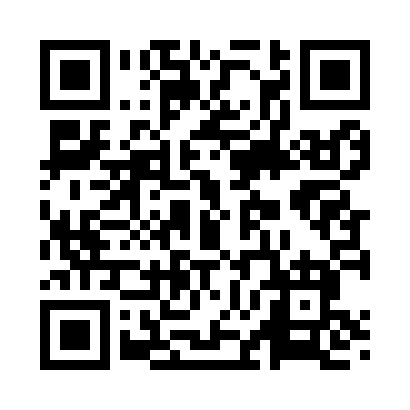 Prayer times for Bent, New Mexico, USAMon 1 Jul 2024 - Wed 31 Jul 2024High Latitude Method: Angle Based RulePrayer Calculation Method: Islamic Society of North AmericaAsar Calculation Method: ShafiPrayer times provided by https://www.salahtimes.comDateDayFajrSunriseDhuhrAsrMaghribIsha1Mon4:365:581:074:518:169:392Tue4:365:591:084:518:169:393Wed4:375:591:084:518:169:384Thu4:386:001:084:518:169:385Fri4:386:001:084:518:169:386Sat4:396:011:084:528:169:387Sun4:406:011:094:528:169:378Mon4:406:021:094:528:159:379Tue4:416:021:094:528:159:3610Wed4:426:031:094:528:159:3611Thu4:426:031:094:528:159:3512Fri4:436:041:094:528:149:3513Sat4:446:051:094:538:149:3414Sun4:456:051:094:538:139:3415Mon4:456:061:104:538:139:3316Tue4:466:061:104:538:139:3317Wed4:476:071:104:538:129:3218Thu4:486:081:104:538:129:3119Fri4:496:081:104:538:119:3020Sat4:506:091:104:538:119:3021Sun4:506:101:104:538:109:2922Mon4:516:101:104:538:099:2823Tue4:526:111:104:538:099:2724Wed4:536:121:104:538:089:2625Thu4:546:121:104:538:079:2526Fri4:556:131:104:538:079:2527Sat4:566:141:104:538:069:2428Sun4:576:141:104:538:059:2329Mon4:586:151:104:538:049:2230Tue4:596:161:104:528:049:2131Wed5:006:161:104:528:039:20